MOOIE RUIME VILLARuime, goed onderhouden villa met 5 slaapkamers en mooie tuin voor een biedingsprijs vanaf € 280.000Oplintersesteenweg 361, 3300 Tienen5	1		 			BIEDEN VANAF 280.000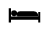 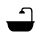 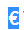 OmschrijvingZeer mooie villa met tuin op een grondstuk van 8a33ca.Bevat: hall, living, ingerichte keuken, 2 toiletten, ingerichte badkamer, 5 slaapkamers, tuin, garage. De woning is volledig onderkelderd. Verwarming op gas, overal dubbele beglazing en voorzien van elektrische rolluiken.EPC: 428In de omgeving van warenhuizen, apotheek, winkels, scholen, het openbaar vervoer, …RUIMTELIJKE ORDENINGEPC GEGEVENSCOMFORTRECENTE BESTEMMINGNiet ingegevenEFFECTIEF OVERSTROMINGSGEVOELIGNeeMOGELIJK OVERSTROMINGSGEVOELIGNeeAFGEBAKEND OVERSTROMINGSGEBIEDNeeAFGEBAKENDE OEVERZONENeeRISICOZONE VOOR OVERSTROMINGENNeeEPC WAARDE428 kWh/m²KEUKENTYPEGeïnstalleerdBADKAMER TYPEIngerichtVERWARMINGAardgasVERWARMINGSKETELIndividueelSCHRIJNWERK BUITENHoutBEGLAZINGDubbel glasAANSLUITING ELEKTRICITEITjaMETER VOOR ELEKTRICITEITIndividuele meterAANSLUITING RIOLERINGjaAANSLUITING AARDGASjaMETER VOOR AARDGASIndividuele meterAANSLUITING WATERLEIDINGjaMETER VOOR WATERLEIDINGIndividuele meter